Abdullah                             Abdullah.352748@2freemail.com  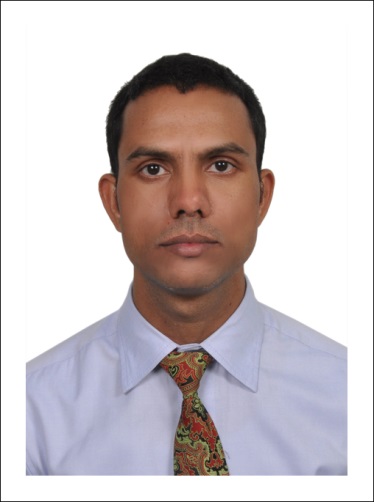 ProfileMeticulous CAD drafter with 5+ year experience within various engineering disciplines.An Auto CAD Drafter position with a company offering professional growth and future career advancement opportunities.To grab a position that allows me to use and improve my skills. Looking forward to take big responsibility and serve to show my skills.To work for an institution where growth counts and work appreciated.Areas of ExpertisePreparation of shop drawings such as Lighting, Power &Telecommunication Layout based on design drawings, Preparation of Electrical Load Schedule, Co-coordinating the shop drawings with architectural, structural and reflected ceiling drawings, Preparation of Schematics and Sectional Layout.Electrical Substations layout, Single Line Diagram, Cable Trench Rout, Cable Trench size Calculation, Public Address System, T.V And CCTV System, Earthling layout, Fire alarm, Security system, Lightning protection layout.Drafting- Drawing and Drafting. AnthropometricStudies, building, construction.Auto- CAD 2D(Two Dimensional)and 3D(Three Dimensional).Proficient in MS. Office (MS Word, MS-Excel, Power Point) Windows 98/2000/XP/7, M.S OfficeCPA (Computer Professional Accounting), Tally 9.Manual Accounting & Designing.Auto CAD (computer aided design) (2015 & 2017)Professional ExperienceRAWAFID SYSTEMS Co. Ltd.                                                               February 2016 to till date.(CAD Operator)RiyadhK.S.AHUAWEI PROJECT4G-4 EARLY START4G-5 PROJECTImplementation as per SCO.Designing site Layout and tower elevation, existing and proposed antenna view Floor plan equipment design as per SCO. Making and updating drawings according to NE TOOLS. Proposing New Antenna and MW design as per TCC. Proposing New RRU TMA & with and Dual band, Tri band, Penta band Antenna. Near end and far end floor plan and propose MW antenna Details.ERICSSION PROJECT4G-4 EARLY START PHASE-3 4G-3 FTK MOD PROJECTDesigning site Layout and tower elevation, existing and proposed antenna view Floor plan equipment design as per SCO. Making and updating drawings according to NE TOOLS. Proposing New Antenna and MW design as per TCC. Proposing New RRU TMA & with and Dual band, Tri band, Penta band Antenna. Near end and far end floor plan and propose MW antenna Details.SBM (Saudi Business Machine)                                                      September 2013 to December 2015ELECTICAL DRAUGHTSMANRiyadh, Saudi ArabiaResponsibilitiesPrepared engineering drawings using AutoCAD system.Utilized field survey data to produce detailed construction drawings. Worked with CAD operators to develop efficient designs. Provided guidance to less experienced staffs as needed. Provided design support to multiple projects. Produced 2D drawings, using AutoCAD 2014, 15, AutoCAD MEP. Coordinated between project managers, engineers, and drafters of all disciplines involved to ensure that every deadline is met with accuracy and in a timely fashion.Preparation of shop drawings such as Lighting, Small Power, Ancillary & Signage, Telecommunication Layout based on design drawings.
Preparation of Electrical Load Schedule.Co-coordinating the shop drawings with architectural, structural and reflected ceiling drawings.Preparation of Schematics and Sectional Layouts. Preparation of co-ordinate service drawings of services such as HVAC, Fire Fighting, and Plumbing Services etc.Preparation of As-Built drawings gathered from the site team.PROJESTS:Completed work for high profile projects, includingITCC- (INFORMATION TECHNOLOGY AND COMMUNICATION COMPLEX DATA CENTER)              (Riyadh) KSA,KAFD DATA CENTER- (KING ABDULLAH FINANCIAL DISTRIC DATA CENTER)(Riyadh) KSA,SAMA DATA CENTER- (SAUDI ARABIAN MONETARY AGENCY DATA CENTER) (Riyadh) KSASEDER APD GROUP.                                                                                   January 2013 to September2013CAD OperatorExit-30, Rowdha,Riyadh, Saudi Arabia …USF-5 HUAWEI PROJECTDesigning site Layout and tower elevation, existing and proposed antenna view Floor plan equipment design.Making and updating drawings according to NE TOOLS.Proposing 3G Antenna and mw design.Proposing New TRM RACK with BBU and BTS3900L.  Near end and far end floor plan and propose MW antenna Details.Created detailed technical drawings of structural designs according to specifications for residential, retail, commercial and industrial projects.                                                                                         3G-6 HUAWEI PROJECTDesigning site Layout and tower elevation, existing and proposed antenna view Floor plan equipment design.Making and updating drawings according to NE TOOLS.Proposing 3G 2100, Antenna and mw design.Proposing New BTS3812E, BTS 3900 and IDU.  Near end and far end floor plan and propose MW antenna Details.Created detailed technical drawings of structural designs according to specifications for residential, retail, commercial and industrial projects.4G-1 HUAWEI PROJECTDesigning site Layout and tower elevation, existing and proposed antenna view Floor plan equipment design.Making and updating drawings according to NE TOOLS.Proposing 3G, Antenna and mw design.Proposing New BTS3900 and IDU. Near end and far end floor plan and propose MW antenna Details.Created detailed technical drawings of structural designs according to specifications for residential, retail, commercial and industrial projects.         Accsys (Ratal Advance Technologies)                                            February 2012 to December 2012Telecom CAD DesignerAgadir Street,Riyadh - Saudi ArabiaUSF-3 ZTE PROJECTDesigning site Layout and tower elevation, existing and proposed antenna view Floor               plan equipment design.Road profile on Excel sheet with EGL (EXISTING GROUND LEVEL & FGL (FINISHED GROUND LEVEL) with height and depth.TOPOGRAPHICAL site survey report.Civil work BOQ.PCD, FDED, PAT, PRE PAT REPORT.    EducationDiploma in Auto-CADSenior Secondary from UP Board in 2006Graduation (B.A) from VBPS Purvanchal UniversityHobbiesTravellingInteractive with People.Listening music.Personal Details                      Date of Birth     :    15/07/ 1988Marital Status    :    UnmarriedGender               :    MaleNationality         :    IndiaDriving license   :    Having Saudi Driving licenseTransferable iqamaAffiliationsI confirm that the details furnished above are true and correct to the best of my knowledge and belief. If appointed, I assure to work with sincere devotion for success of the company